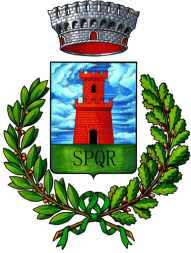 DA INVIARE TRAMITE  CASELLA DI POSTA ELETTRONICA DEDICATA AL SEGUENTE INDIRIZZO: lavitanelborgo@comune.vitorchiano.vt.it entro il 15/09/2020 Al Comune di VitorchianoPiazza S. Agnese 1601030 Vitorchiano (vt)Il/La sottoscritto/a _______________________________________________________________________________Nato/a a _____________________________________________ Prov. ________ Il __________________________Residente a ________________________________ Prov. ____ Via __________________________________ n° ___Con riferimento alle immagini identificate con i numeri ………………………………………………………scattata  nel Comune di Vitorchiano, con la presente:AUTORIZZAA titolo gratuito, senza limiti di tempo, anche ai sensi degli artt. 10 e 320 cod.civ. e degli artt. 96 e 97 legge 22.4.1941, n. 633, Legge sul diritto d’autore, alla pubblicazione e/o diffusione in qualsiasi forma delle proprie immagini sul sito internet del Comune di Vitorchiano, su carta stampata e/o su qualsiasi altro mezzo di diffusione e promozione del territorio comunale a cura dell’Ente, nonché autorizza la conservazione delle foto stesse negli archivi informatici dell’Ente e prende atto che la finalità di tali pubblicazioni sono meramente di carattere informativo ed eventualmente promozionale.E DICHIARADi aver inviato in qualità di:	partecipante al Photo Contest #lavitanelborgo IV Edizione nr……………. fotografie.DICHIARA INOLTRE DI ESSERE A CONOSCENZA CHE:La partecipazione al Concorso è gratuita e si svolge esclusivamente on-line;Il concorso è aperto a tutti ad esclusione del Studi Fotografici professionali.I partecipanti sono chiamati ad inviare le foto tra il 15/07/2020 e il 15/09/2020 attraverso #lavitanelborgo e alla casella di posta elettronica lavitanelborgo@comune.vitorchiano,vt.it;Il partecipante, dopo aver inviato le immagini, dovrà fare pervenire all’Ufficio SUAP del Comune, preposto per seguire l’iniziativa, la presente liberatoria debitamente compilata e sottoscritta, entro il 15/09/2020, reperibile sul sito del Comune di Vitorchiano.Il partecipante, inviando le immagini solleva il Comune di Vitorchiano da qualsiasi richiesta avanzata da terzi in relazione alla titolarità dei diritti d’autore delle fotografie e di ogni altro diritto connesso alle fotografie inviate;Le fotografie selezionate sono scelte dalla Commissione e le sue decisioni sono insindacabili;I vincitori selezionati, verranno contattati e dovranno fornire le fotografie nelle modalità e nei tempi richiesti;Inviando le fotografie il partecipante concede al Comune di Vitorchiano i diritti di pubblicazione delle stesse nell’ambito di ogni utilizzazione non commerciale connessa all’iniziativa;L’autore dell’opera fotografica inviata alla selezione garantisce che l’opera stessa è esclusivo frutto del proprio impegno e che tale opera possiede i requisiti di novità e originalità;L’autore cede al Comune di Vitorchiano, a titolo gratuito ed a tempo indeterminato, il diritto di riprodurre la foto con qualsiasi mezzo consentito dalla tecnologia e secondo le modalità dal Comune di Vitorchiano stesso ritenute più opportune, in eventi e pubblicazioni, quali, a titolo esemplificativo e non esaustivo, presentazioni, mostre e iniziative a scopo di beneficienza;Con il presente concorso, il Comune di Vitorchiano, non assume alcun obbligo di pubblicare e/o esporre le opere che hanno partecipato alla selezione;L’utilizzo della foto da parte del Comune non implica la citazione del nome dell’autore.Il Comune si riserva il diritto di modificare e/o abolire in ogni momento le condizioni e le procedure aventi oggetto il presente concorso prima della data della sua conclusione;Il Comune di Vitorchiano non si assume la responsabilità per qualsiasi problema o circostanza che possa inibire lo svolgimento o la partecipazione al presente concorso;Saranno escluse le immagini:Lesive della comune decenza;Contenenti riferimenti pubblicitari di qualsiasi tipologia;Le fotografie che siano già risultate vincitrici di altri concorsi.Tra tutte le immagini regolarmente inviate saranno selezionate dalla Commissione quelle ritenute migliori per essere poi inserite nel Calendario anno 2021 che l’amministrazione realizzerà per indicare i giorni per la raccolta differenziata e delle ricorrenze;I vincitori saranno convocati presso la Sala Consiliare del Comune di Vitorchiano entro il giorno 20/11/2020, ai quali sarà consegnato il premio previsto (bonifico bancario/postale):1° posto: un buono spesa di € 100,00 da spendere in una qualunque struttura ricettiva e ristorativa di Vitorchiano;2° posto: un buono spesa di € 50.00 da spendere in una qualunque struttura ricettiva e ristorativa di Vitorchiano;3° posto: un buono spesa di € 50.00 da spendere in una qualunque struttura ricettiva e ristorativa di Vitorchiano. lì									Firma leggibile……………………………………………………………………….Allegare documento d’identità del richiedente, pena esclusione dal Concorso